End Times Part 3“How to rightly understand the Second Coming of Christ.”Rightly understanding the End Times requires you to…Point #1: See ____________________________________________________________! vv.24-27Rightly understanding the End Times requires you to…Point #2: Live ___________________________________________________________! vv.28-31Rightly understanding the End Times requires you to…Point #3: Guard _________________________________________________________! vv.32-37Corollary verses: Daniel 7:13-15; Revelation 7:9-10; 1 Peter 4:7; Romans 13:11-14; Luke 21:34-36; 2 Peter 3:10; 1 Thessalonians 5:1-3; and Matthew 24:36-44. Application QuestionsThese questions are provided for your further study and application of today’s sermon. Thoughtfully writing out the answers to the questions listed below will assist you in gaining a better understanding of the point of this passage. Please be prepared to discuss your answers with your Home Fellowship Groups.Read Isaiah 7:14, 9:6-7; Daniel 7:13-15; Luke 2:1-7; and Revelation 19:11-16 then answer the following questions. Compare and contrast the “First Coming” of Jesus to the “Second Coming” (or return), make a list for both. Why is it important to have a complete picture of Jesus that includes both His humanity and His divinity? Read Romans 8:1; 1 Thessalonians 4:13-18, 5:9; and Revelation 3:10 then answer the following questions. (use the chart if necessary) Why do we believed that the church will be raptured before the Great Tribulation where God pours out His wrath on the world as recorded in Revelation 6-16? What did Jesus experience on the cross in our place (see Hebrews 2:17)? If Christ, already received God’s wrath in our place, why would He pour out His wrath on His children a second time (Romans 5:9-10)? Read 1 Peter 4:7; Romans 13:11-12; and Matthew 24:13-14 then answer the following questions. If you knew that Jesus was coming back as soon as next month, how would you live your life? Would it be different than how you are living now? What does Scripture say about how you should live in light of His approaching return?  Read 2 Peter 3:10; 1 Thessalonians 5:1-3; and Matthew 24:36-44 then answer the following question. In light of overwhelming biblical evidence, that no man or woman knows the day or the hour, how should we respond to those who are preoccupied with setting dates and are fixated on all the latest prophecy conferences? What would you suggest to get them back in balance as a believer? 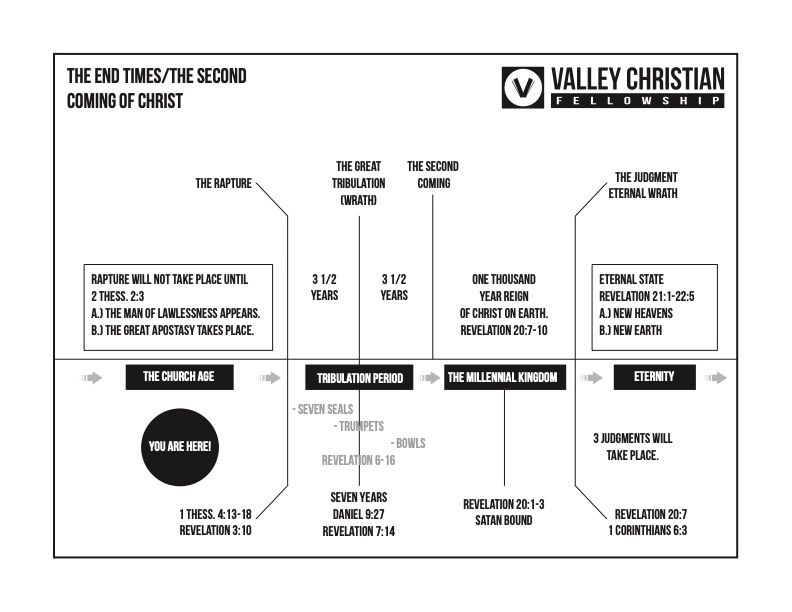 